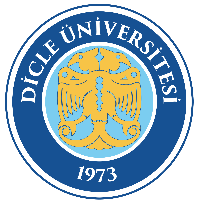 KORUMA VE GÜVENLİK ŞUBE MÜDÜRLÜĞÜ RESMİ YAZIŞMALARİŞ AKIŞ ŞEMASIDoküman Kodu: GÜV-İA-97KORUMA VE GÜVENLİK ŞUBE MÜDÜRLÜĞÜ RESMİ YAZIŞMALARİŞ AKIŞ ŞEMASIYürürlük Tarihi: 16/12/2022KORUMA VE GÜVENLİK ŞUBE MÜDÜRLÜĞÜ RESMİ YAZIŞMALARİŞ AKIŞ ŞEMASIRevizyon Tarihi/No: 00